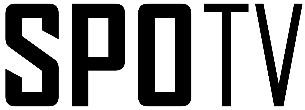 스포츠 전문 채널 SPOTV 기술사업센터(프로덕션툴즈)에서 신입 사원을 모집합니다.SPOTV는 방송에 대한 뜨거운 열정과 기술에 대한 남다른 능력을 가지고 있는 분들을 기다리고 있습니다.전문가로서 끝없이 성장하고 방송 기술에 대한 자부심을 함께 느끼 실 한국영상대학교 학생 여러분의 많은 지원 부탁드립니다.
■ 모집부문 및 자격요건■ 급여조건 : 내규에 따름 / 신입 연봉 2,800만원 (4대보험, 퇴직연금, 우수사원 포상 등)■ 학력 : 초대졸 이상 (졸업 예정자 포함)■ 전형 일정 : 1차 서류전형 > 2차 실무자면접 > 3차 임원면접 > 협의 후 최종합격■ 근무 형태 : 탄력 근무 (방송 스케줄에 따른 근무 / 주 40시간)■ 근무지 위치 : 서울시 은평구 증산동 SPOTV 주조■ 제출 서류 ■ 지원서 접수
  - 이메일 접수 : fastgust@spotv.net
    *메일 접수 지원 시 메일 제목에 지원 직무 표기 : ex) [기술/송출운행/MD] 홍길동 입사지원서
  - 면접 진행 : 서류 전형 합격자 개별 통보■ 발표
  - 제출서류 심사 발표 : 개별 통보
  - 합격자 발표 : 개별 통보
  - 입사 일시 : 합격자 별도 통보
     * 입사지원서에 허위사실을 기재하거나 허위 증빙자료를 제출한 경우 합격 취소
     * 당사 프로덕션툴즈는 SPOTV 계열사입니다.모집 부문세부 직군주요 업무모집 인원채용 형태우대 사항 (공통)송출운행국내 MD- 국내 TV채널 운행표 작성 / 생중계 운행- 주조 티커 및 CG 운영- 송출 서버 관리 및 운영- 유관부서 커뮤니케이션 / 방송 모니터링신입계약직(정규직 전환 가능)• 영어 커뮤니케이션 가능자 우대• 스포츠에 대한 이해도가 높은자• 방송 관련 전공자• 방송 장비에 대한 관심이 있는자송출운행인제스트- 방송 소재(마스터본) 인제스트 / 생중계 모니터링- 방송 소재 아카이브 관리- 소재 퀄리티 체크 / 백업 소재 관리신입계약직(정규직 전환 가능)• 콘텐츠 관리의 중요성과 가치를 아는자• 스포츠에 대한 이해도가 높은자• 방송 장비에 대한 관심이 있는자회선관리NQC- 방송 신호 분배 및 장비 관리 운영- 위성 수신, 광 수신, IP 수신 / 송출- 신규 시스템 (회선) 구성- 콘텐츠 송수신 운영신입계약직(정규직 전환 가능)• 영어 커뮤니케이션 가능자 우대• 스포츠 리그 관심자• 방송 비관련자 무관 (기초부터 교육)• 방송 장비 사용 경험자• 신입- 입사지원서 1부 (자사 양식)
- 관련 자격증 사본 1부 (채용 시)- 졸업증명서, 성적증명서 각 1부 (채용 시) 